AufgabenformularStandardillustrierende Aufgaben veranschaulichen beispielhaft Standards für Lehrkräfte, Lernende und Eltern. Aufgabe und Material: Maschinen sind EnergiewandlerMaschinen wandeln für verschiedene Zwecke Energieformen ineinander um. Beispiel: Ein Dynamo wandelt beim Fahrradfahren die kinetische Energie des Rades in elektrische Energie um. Die Elektrizität wird zum Betreiben der Lichtananlage genutzt.Ordne die Energiewandler den richtigen Diagrammen zu.Elektromotor, Wasserrad, Auto, Windrad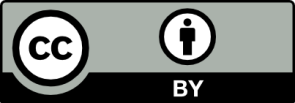 LISUM Erwartungshorizont:Maschinen sind EnergiewandlerMaschinen wandeln für verschiedene Zwecke Energieformen ineinander um. Beispiel: Ein Dynamo wandelt beim Fahrradfahren die kinetische Energie des Rades in elektrische Energie um. Die Elektrizität wird zum Betreiben der Lichtananlage genutzt.Ordne die Energiewandler den richtigen Diagrammen zu.Elektromotor, Wasserrad, Auto, Windrad LISUMFachPhysikPhysikPhysikKompetenzbereichMit Fachwissen umgehen - EnergieMit Fachwissen umgehen - EnergieMit Fachwissen umgehen - EnergieKompetenzEnergieumwandlungenEnergieumwandlungenEnergieumwandlungenNiveaustufe(n)DDDStandardDie Schülerinnen und Schüler können die Umwandlung von Energieformen in Natur und Technik beschreiben. (Ph-K1.4.1)Die Schülerinnen und Schüler können die Umwandlung von Energieformen in Natur und Technik beschreiben. (Ph-K1.4.1)Die Schülerinnen und Schüler können die Umwandlung von Energieformen in Natur und Technik beschreiben. (Ph-K1.4.1)ggf. ThemenfeldTF3 – Mechanische Energie und ArbeitTF3 – Mechanische Energie und ArbeitTF3 – Mechanische Energie und Arbeitggf. Bezug Basiscurriculum (BC) oder übergreifenden Themen (ÜT)ggf. Standard BCAufgabenformatAufgabenformatAufgabenformatAufgabenformatoffen:	offen:	halboffen:	geschlossen: 	xErprobung im Unterricht:Erprobung im Unterricht:Erprobung im Unterricht:Erprobung im Unterricht:Datum:Datum:Jahrgangsstufe: Schulart: VerschlagwortungEnergieschema, Energie , Arbeit, EnergieumwandlungEnergieschema, Energie , Arbeit, EnergieumwandlungEnergieschema, Energie , Arbeit, Energieumwandlung